Name:Gapminder Assignment 					   Self – assessmentor 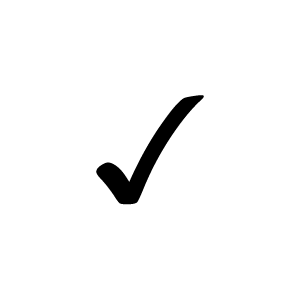 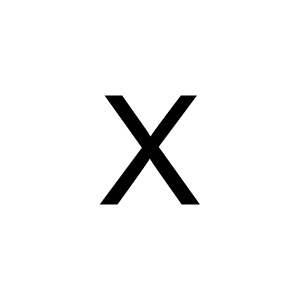 1I watched the screen cast (video) explaining how to use Gapminder to create graphs.2I watched the screen cast (video) explaining the Gapminder assignment.3I familiarized myself with Gapmider.org4I understand what the bubbles in Gapminder.org represent5I completed a graph with 3 countries using Gapminder.org6I ensured that I had one country from Very High Human Development; one country from Medium Human Development and one country from Low Human Development7I published the graph by sharing the link (URL) in Moodle8I was able to explain a noticeable change in one country’s development.(This will be explained on the assignment sheet)9I was able to explain a noticeable change in two countries’ development.(This will be explained on the assignment sheet)10I was able to explain a noticeable change in three countries’ development.(This will be explained on the assignment sheet)Total number of 